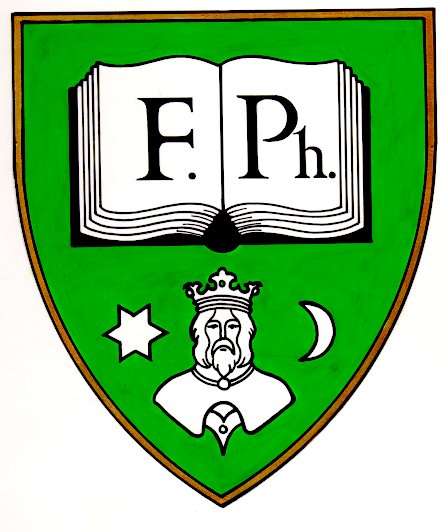 www.bolcsesz.uni-miskolc.hu –Miskolci EgyetemBölcsészettudományi KarTANRENDA 2021 szeptemberében beiratkozott hallgatók számáraKulturális mediáció mesterszak (MA)A Miskolci Egyetem Bölcsészettudományi KaránakDékáni HivatalaDékánDr. Illésné dr. Kovács Mária
egyetemi docens
tel.: 46/565111, 1497-es mellék
fax.: 46/563459
e-mail: illesnekovacs.maria@uni-miskolc.hu Dékánhelyettes
Dr. Kecskés Judit
egyetemi docens, tanulmányi dékánhelyettes
tel.: 46/565111, 2013-as mellék
fax.: 46/563459
e-mail: kecskes.judit@uni-miskolc.huA Dékáni Hivatal vezetőjeBorbás Emese
tel: 46/565111, 2226-os mellék
fax: 46/563459
e-mail: borbas.emese@uni-miskolc.hu 
Kari Neptun-felelősNehaj Judit
tel: 46/565-111/2014-es mellék
fax: 46/563-459
e-mail:boljutka@uni-miskolc.hu
Kari ÜgyintézőKonyha Andrea
tel: 46/565-111/2015-ös mellék
e-mail: bolkandi@uni-miskolc.hu
Egyetemünkön a tanulmányi ügyintézés, a hallgatói nyilvántartás az Oktatási és Minőségbiztosítási Igazgatóságon történik: A/1-es épület mfsz. 17. Ennek megfelelően a hallgató jogviszonyával, tanulmányaival kapcsolatos bármilyen igazolást is az Oktatási és Minőségbiztosítási Igazgatóság állít ki. Honlap: http://www.uni-miskolc.hu/hkÜgyfélfogadási rend:Hétfő: 9.00 – 11.00-igKedd: 13.00 – 15.00-igSzerda: 9.00 – 11.00-igCsütörtök: 13.00 – 15.00-igPéntek: 9.00 – 11.00-igA Miskolci Egyetem Bölcsészettudományi Karának IntézeteiA Miskolci Egyetem Bölcsészettudományi Karának képzéseiTisztelt Hallgató!A Miskolci Egyetem Bölcsészettudományi Karának Tanrendje tartalmazza mindazt a tudnivalót, amely Önt segíti tanulmányai során.A Tanrend az adott szak mintatantervét tartalmazza, melyet követve teljesítheti a képzési időre megadott kreditszámot.Az MA szintű diploma kézhezvételéhez 120 kreditpont megszerzése kötelező.Felhívom a figyelmét arra, hogy a 87/2015. (IV. 9.) kormányrendelet 54.§ (1) bekezdésével összhangban az ajánlott tantervben – az osztatlan tanárképzésben az összefüggő egyéni iskolai gyakorlat kivételével – az egyes félévek kreditértéke 30 kredit +/- 3 kredit, amely biztosítja az Ön számára tanulmányaiban az optimális előrehaladást.További információt az adott Intézetektől, illetve az Oktatási és Minőségbiztosítási Igazgatóságtól kaphat.A Miskolci Egyetem Szervezeti és Működési Szabályzatának III. kötete a Hallgatói Követelményrendszer, mely tanulmányi adminisztrációs ügyekben eligazítást nyújt. Kérem, a szabályzatot szíveskedjék alaposan átolvasni s az abban foglaltakat követni (https://www.uni-miskolc.hu/files/2835/HKR%20257_2020..pdf).Tanulmányaihoz sok sikert kívánunk!A Bölcsészettudományi Kar vezetőségeA diplomaszerzés nyelvvizsga követelményei és egyéb fontos tanulmányi információkA diszciplináris mesterszakos (MA) képzésben részt vevő hallgatókra vonatkozó nyelvvizsga követelményeket a 18/2016. (VIII. 5.) EMMI rendelet szabályozza:Filozófia MA: A mesterfokozat megszerzéséhez legalább egy idegen nyelvből államilag elismert, felsőfokú (C1), komplex típusú nyelvvizsga vagy egy, az alapfokozat megszerzéséhez szükséges nyelvtől eltérő további idegen nyelvből államilag elismert, középfokú (B2), komplex típusú nyelvvizsga vagy ezekkel egyenértékű érettségi bizonyítvány vagy oklevél szükséges. Fordító és tolmács MA: A mesterképzésbe való belépéshez az első idegen nyelvből államilag elismert, felsőfokú (C1), komplex típusú nyelvvizsga és a másik idegen nyelvből államilag elismert középfokú (B2), komplex típusú nyelvvizsga vagy ezekkel egyenértékű érettségi bizonyítvány vagy oklevél szükséges. Közép-Európa tanulmányok MA: A mesterfokozat megszerzéséhez legalább egy államilag elismert, felsőfokú (C1), komplex típusú nyelvvizsga vagy azzal egyenértékű érettségi bizonyítvány vagy oklevél szükséges angol vagy német nyelvből és szükséges továbbá a Közép-Európa térség legalább egy másik nyelvének államilag elismert alapfokú (B1), írásbeli típusú nyelvvizsga szintjének megfelelő ismerete. Kulturális antropológia MA, Kulturális mediáció MA: A mesterfokozat megszerzéséhez egy idegen nyelvből államilag elismert középfokú (B2), komplex típusú nyelvvizsga vagy ezzel egyenértékű érettségi bizonyítvány vagy oklevél megszerzése szükséges. Politikatudomány MA: A mesterfokozat megszerzéséhez angol nyelvből államilag elismert, középfokú (B2), komplex típusú nyelvvizsga és az Európai Unió egy másik hivatalos idegen nyelvéből vagy orosz nyelvből államilag elismert középfokú (B2), komplex típusú nyelvvizsga vagy ezekkel egyenértékű érettségi bizonyítvány vagy oklevél megszerzése szükséges. Szociológia MA: A mesterfokozat megszerzéséhez egy - angol, francia vagy német nyelvből szerzett - államilag elismert legalább középfokú (B2), komplex típusú nyelvvizsga, továbbá egy másik élő idegen nyelvből államilag elismert, legalább középfokú (B2), komplex nyelvvizsga szükséges. Történelem MA: A mesterfokozat megszerzéséhez egy idegen nyelvből államilag elismert, felsőfokú (C1), komplex típusú nyelvvizsga vagy egy, az alapfokozat megszerzéséhez szükséges nyelvtől eltérő további idegen nyelvből államilag elismert, középfokú (B2), komplex típusú nyelvvizsga vagy ezekkel egyenértékű érettségi bizonyítvány vagy oklevél szükséges.A diplomaszerzéshez szükséges szakdolgozat készítéséről külön szabályzat rendelkezik: Miskolci Egyetem Bölcsészettudományi Kar Hallgatói Követelményrendszer Szakdolgozatkészítési Szabályzata, amelyet a BTK honlapjáról tölthet le.A képzések közti átjelentkezésről a Kari Hallgatói Követelményrendszer (KHKR) vonatkozó §-a rendelkezik: Alap- és mesterképzési szakokra átvétel csak azonos képzési szinten és azonos képzési területen belül történhet. Az államilag támogatott/állami (rész)ösztöndíjas és költségtérítéses/önköltséges képzési forma közötti átsorolás rendjéről a HKR vonatkozó §-a rendelkezik, amelyekből a figyelmébe ajánlom: A 2016/2017. tanév I. félévétől – és ezt követően felmenő rendszerben – hallgatói jogviszonyt létesítő, Nftv. hatálya alá tartozó állami (rész)ösztöndíjas hallgatóról ha a tanév végén a Hallgatói Központ megállapítja, hogy az utolsó két olyan félév átlagában, amelyben hallgatói jogviszonya nem szünetelt, nem szerzett legalább tizennyolc kreditet vagy nem érte el a 87/2015. (IV.9.) Kormány rendelet 10. számú mellékletében megállapított súlyozott tanulmányi átlagot, tanulmányait a következő tanévben csak önköltséges képzésben folytathatja.A hallgató beiratkozási és bejelentkezési kötelezettségeit a HKR. szabályozza. Felhívom a figyelmét arra, hogy aktívnak csak akkor minősül az Ön féléve, ha a Neptun-rendszerben elektronikusan bejelentkezik és legalább egy tantárgyat felvesz.A Nemzeti felsőoktatásról szóló 2011. évi CCIV. 47.§. (1a) szerint a diszciplináris MA szakon hallgatói jogviszonnyal rendelkező hallgató párhuzamos képzésben tanári MA szakon is képzést folytathat.Kulturális mediáció mesterképzés tanterve Az alábbi tanterv kizárólag a szakterületi tárgyakat tartalmazza: nem tartalmazza a szakmai gyakorlatot. A képzés időtartama 4 félév. Az oklevélben szereplő szakképzettség: okleveles kulturális mediátor / Culture Mediator.A szakterületi tárgyakból megszerzendő kreditek megoszlása a következő:	29 kötelező tárgy				– 91 kredit 	10 kötelezően választható tárgy		‒ 17 kredit	  7 szabadon választható tárgy 		‒ 12 kreditAz előtanulmányi terv felsorolja a tantárgyakat. A kötelező tárgyak kódjának 6. karaktere K, a kötelezően választható tantárgyak kódjának 6-7. karaktere KV, a szabadon választható tantárgyak kódjának 6-7-8. karaktere SZV. Egy adott tantárgyhoz tartozó különböző kurzusokat (pl. ha egy tantárgy irodalomjegyzéke módosul, vagy ha más oktató tartja) az utolsó karakterek különböztetik meg.A kódok jelentése:A kötelező tárgyakat félév szerinti bontásban tüntetjük fel. A kötelezően választható tantárgyak mindegyike az utolsó, 4. félévben esedékes. A szabadon választható tantárgyakból mind a négy félévben 1-1-et kell felvenni. Kulturális mediáció mesterképzés NAPPALIS mintatanterveKulturális mediáció mesterképzés levelezős mintatanterveAlkalmazott Társadalomtudományok IntézeteAntropológiai és Filozófiai Tudományok IntézeteMagyar Nyelv- és Irodalomtudományi IntézetModern Filológiai IntézetTanárképző IntézetTörténettudományi IntézetBA alapszakokMA mesterszakokMA mesterszakokanglisztikafilozófiafilozófiagermanisztikafordító és tolmácsfordító és tolmácsgyógypedagógiaKözép-Európa tanulmányok (angol nyelven)Közép-Európa tanulmányok (angol nyelven)kulturális antropológiakulturális antropológiakulturális antropológiamagyar kulturális mediáció  kulturális mediáció nemzetközi tanulmányokmagyar nyelv- és irodalommagyar nyelv- és irodalompolitikatudományokpolitikatudomány politikatudomány régészetszociológia szociológia szabad bölcsészettörténelem történelem szociális munka (Miskolc, Ózd)szociológiatörténelemTanári mesterképzésTanári mesterképzésOsztatlan tanárképzésangol nyelv és kultúra tanáraangol nyelv és kultúra tanára(21 szakpár)egészségügyi tanáregészségügyi tanáretikatanáretikatanárföldrajztanárföldrajztanárközgazdásztanár (vállalkozási ismeretek tanára)közgazdásztanár (vállalkozási ismeretek tanára)magyartanármagyartanármédia-, mozgókép és kommunikáció tanármédia-, mozgókép és kommunikáció tanármérnöktanár (gépészet-mechatronika)mérnöktanár (gépészet-mechatronika)német nyelv és kultúra tanáranémet nyelv és kultúra tanáratörténelemtanár és állampolgári ismeretek tanáratörténelemtanár és állampolgári ismeretek tanára123456-87+8+BTKUMK/KV/SZVfélévN/L01-31bölcsészkarbölcsészkarkulturális mediációkulturális mediációkulturális mediációkötelező / kötelezően választható / szabadon választható1– 4. félévtagozatjelentés nélküli azonosítókurzus-azonosítóNeptun kódTanegységHeti óraszámFéléves óraszámBeszámolási kötelezettségKreditTantárgyjegyzőElőfeltétel/MegjegyzésKötelező tantárgyakKötelező tantárgyakKötelező tantárgyakKötelező tantárgyakKötelező tantárgyakKötelező tantárgyakKötelező tantárgyakKötelező tantárgyak1. félév1. félév1. félév1. félév1. félév1. félév1. félév1. félévBTKUMK1N01Kultúrafilozófiák2 - 028kollokvium2Dr. Nyírő MiklósBTKUMK1N02Kulturális antropológia2 - 028kollokvium2Dr. Kotics JózsefBTKUMK1N03Ember és társadalomismeret2 - 028kollokvium3Dr. Kotics JózsefBTKUMK1N04Vallás és kultúra2 - 028kollokvium3Dr. Lajos Veronika  BTKUMK1N05A kultúrpolitika hagyományai2 - 028kollokvium3Dr. Csizmadia ErvinBTKUMK1N06A kultúra és közvetítésének közgazdasági és jogi alapismeretei2 - 028kollokvium3Dr. Havasi VirágBTKUMK1N07A kultúraközvetítés pedagógiai és pszichológiai alapjai0 - 228gyak. jegy3Dr. Lubinszki MáriaBTKUMK1N08Érték és igazságosságelméletek2 - 028kollokvium3Dr. Makai PéterBTKUMK1N09Kutatásmódszertan0 - 228gyak. jegy2Dr. Kotics JózsefKredit összesen:Kredit összesen:Kredit összesen:Kredit összesen:Kredit összesen:24 (+ 3 SZV)2. félév2. félév2. félév2. félév2. félév2. félév2. félév2. félévBTKUMK2N10A kulturális emlékezet filozófiái2 - 028kollokvium3Dr. Faragó LászlóBTKUMK2N11Kulturális médiaismeret0 - 228gyak. jegy3Dr. Faragó LászlóBTKUMK2N12Kommunikációtechnológia és kultúra0 - 228gyak. jegy3Dr. Bognár LászlóBTKUMK2N13A tér társadalomtörténeti közelítésben0 - 228gyak. jegy3Dr. Tóth ÁrpádBTKUMK2N14Kultúra és egyháztörténelem2 - 028kollokvium3Dr. Fazekas Csaba BTKUMK2N15Területfejlesztési programok és pályázatok0 - 228gyak. jegy3Dr. Szabó-Tóth KingaBTKUMK2N16Önismeret és együttműködés0 - 228gyak. jegy3Dr. Bognár LászlóBTKUMK2N17A fenntartható fejlődés és a környezetkultúra gazdaságpolitikája0 - 228gyak. jegy3Dr. Berényi LászlóBTKUMK2N18Humánökológia és környezetetika2 - 028kollokvium3Dr. Hell JuditKredit összesen:Kredit összesen:Kredit összesen:Kredit összesen:Kredit összesen:27 (+ 3 SZV)3. félév3. félév3. félév3. félév3. félév3. félév3. félév3. félévBTKUMK3N19Kultúra a globalizáció korában2 - 028kollokvium3Dr. Lajos VeronikaBTKUMK3N20A kulturális mediáció strukturális környezete, szervezeti és intézményi kommunikáció0 - 228gyak. jegy4Dr. Faragó LászlóBTKUMK3N21Kulturális projektek magyarországi és uniós intézményi szerveződése0 - 228gyak. jegy4Dr. Osváth AndreaBTKUMK3N22Magyarországi és nemzetközi kulturális projektek menedzsmentje0 - 228gyak. jegy4Dr. Osváth AndreaBTKUMK3N23Művészeti mediáció0 - 228gyak. jegy3Dr. Kapusi AngélaBTKUMK3N24A medialitás hermeneutikája2 - 028kollokvium3Dr. Nyírő MiklósBTKUMK3N27Digitális forradalom, információs társadalom2 - 028kollokvium3Dr. Szabó-Tóth KingaBTKUMK4N30Szakdolgozati szeminárium I.0 - 228gyak. jegy5Dr. Nyírő MiklósKredit összesen:Kredit összesen:Kredit összesen:Kredit összesen:Kredit összesen:29 (+ 3 SZV)4. félév4. félév4. félév4. félév4. félév4. félév4. félév4. félévBTKUMK4N28Kulturális pályázási gyakorlatok0 - 228gyak. jegy3Dr. Bikics GabriellaBTKUMK4N29Interkulturális kommunikáció0 - 228gyak. jegy3Dr. Faragó LászlóBTKUMK4N31Szakdolgozati szeminárium II.0 - 228gyak. jegy5Dr. Nyírő MiklósBTKUMK4N30Kötelezően választható tantárgyakKötelezően választható tantárgyakKötelezően választható tantárgyakKötelezően választható tantárgyakKötelezően választható tantárgyakKötelezően választható tantárgyakKötelezően választható tantárgyakKötelezően választható tantárgyakBTKUMKV4N11Német nyelvi kulturális mediációs gyakorlat0 - 456gyak. jegy4Dr. Kriston RenátaBTKUMKV4N12Angol nyelvi kulturális mediációs gyakorlat0 - 456gyak. jegy4Dr. Kriston RenátaBTKUMKV4N21A magyarországi cigányság kulturális antropológiája2 - 028kollokvium3Dr. Kotics JózsefBTKUMKV4N22Emigráns magyar irodalom2 - 028kollokvium3Dr. Kappanyos AndrásBTKUMKV4N31A magyarországi cigányság kulturális integrációja0 - 228gyak. jegy3Dr. Papp AttilaBTKUMKV4N32Anyaországon kívüli magyar kisebbségi kultúra0 - 228gyak. jegy3Dr. Kertész NoémiBTKUMKV4N41A kulturális antropológia kutatási irányzatai2 - 028kollokvium3Dr. R. Nagy JózsefBTKUMKV4N42A kultúraszociológia hagyományai2 - 028kollokvium3Dr. Szepessy PéterBTKUMKV4N51Kulturális-antropológiai terepgyakorlatok0 - 456gyak. jegy4Dr. Kotics JózsefBTKUMKV4N52Kulturális szociológiai terepgyakorlatok0 - 456gyak. jegy4Dr. Havasi VirágKredit összesen:Kredit összesen:Kredit összesen:Kredit összesen:Kredit összesen:28 (+ 3 SZV)Szabadon választható tantárgyakSzabadon választható tantárgyakSzabadon választható tantárgyakSzabadon választható tantárgyakSzabadon választható tantárgyakSzabadon választható tantárgyakSzabadon választható tantárgyakSzabadon választható tantárgyakBTKUMSZV1N12Etika és értékfilozófiák0 - 228gyak. jegy3Dr. Hell JuditBTKUMSZV2N21Tudományos kutatási gyakorlat I.0 - 228gyak. jegy3Dr. Nyírő MiklósBTKUMSZV2N22Egyházak kulturális küldetése0 - 228gyak. jegy3Dr. Fazekas Csaba BTKUMSZV3N31Tudományos kutatási gyakorlat II.0 - 228gyak. jegy3Dr. Nyírő MiklósBTKUMSZV2N21BTKUMSZV3N32Kulturális gender-tanulmányok0 - 228gyak. jegy3Dr. Hell JuditBTKUMSZV4N33A kortárs film útkeresései0 - 228gyak. jegy3Dr. Bognár LászlóBTKUMSZV4N34Nacionalizmus-elméletek0 - 228gyak. jegy3Dr. Fazekas Csaba4 félév összes kreditje:4 félév összes kreditje:4 félév összes kreditje:4 félév összes kreditje:4 félév összes kreditje:120Neptun kódTanegységHeti óraszámFéléves óraszámBeszámolási kötelezettségKreditTantárgyjegyzőElőfeltétel/MegjegyzésKötelező tantárgyakKötelező tantárgyakKötelező tantárgyakKötelező tantárgyakKötelező tantárgyakKötelező tantárgyakKötelező tantárgyakKötelező tantárgyak1. félév1. félév1. félév1. félév1. félév1. félév1. félév1. félévBTKUMK1L01Kultúrafilozófiák12kollokvium2Dr. Nyírő MiklósBTKUMK1L02Kulturális antropológia12kollokvium2Dr. Kotics JózsefBTKUMK1L03Ember és társadalomismeret12kollokvium3Dr. Kotics JózsefBTKUMK1L04Vallás és kultúra12kollokvium3Dr. Lajos Veronika  BTKUMK1L05A kultúrpolitika hagyományai12kollokvium3Dr. Csizmadia ErvinBTKUMK1L06A kultúra és közvetítésének közgazdasági és jogi alapismeretei12kollokvium3Dr. Havasi VirágBTKUMK1L07A kultúraközvetítés pedagógiai és pszichológiai alapjai12gyak. jegy3Dr. Lubinszki MáriaBTKUMK1L08Érték és igazságosságelméletek12kollokvium3Dr. Makai PéterBTKUMK1L09Kutatásmódszertan12gyak. jegy2Dr. Kotics JózsefKredit összesen:Kredit összesen:Kredit összesen:Kredit összesen:Kredit összesen:24 (+ 3 SZV)2. félév2. félév2. félév2. félév2. félév2. félév2. félév2. félévBTKUMK2L10A kulturális emlékezet filozófiái12kollokvium3Dr. Faragó LászlóBTKUMK2L11Kulturális médiaismeret12gyak. jegy3Dr. Faragó LászlóBTKUMK2L12Kommunikációtechnológia és kultúra12gyak. jegy3Dr. Bognár LászlóBTKUMK2L13A tér társadalomtörténeti közelítésben12gyak. jegy3Dr. Tóth ÁrpádBTKUMK2L14Kultúra és egyháztörténelem12kollokvium3Dr. Fazekas CsabaBTKUMK2L15Területfejlesztési programok és pályázatok12gyak. jegy3Dr. Szabó-Tóth KingaBTKUMK2L16Önismeret és együttműködés12gyak. jegy3Dr. Bognár LászlóBTKUMK2L17A fenntartható fejlődés és a környezetkultúra gazdaságpolitikája12gyak. jegy3Dr. Berényi LászlóBTKUMK2L18Humánökológia és környezetetika12kollokvium3Dr. Hell JuditKredit összesen:Kredit összesen:Kredit összesen:Kredit összesen:Kredit összesen:27 (+ 3 SZV)3. félév3. félév3. félév3. félév3. félév3. félév3. félév3. félévBTKUMK3L19Kultúra a globalizáció korában12kollokvium3Dr. Lajos VeronikaBTKUMK3L20A kulturális mediáció strukturális környezete, szervezeti és intézményi kommunikáció12gyak. jegy4Dr. Faragó LászlóBTKUMK3L21Kulturális projektek magyarországi és uniós intézményi szerveződése12gyak. jegy4Dr. Osváth AndreaBTKUMK3L22Magyarországi és nemzetközi kulturális projektek menedzsmentje12gyak. jegy4Dr. Osváth AndreaBTKUMK3L23Művészeti mediáció12gyak. jegy3Dr. Kapusi AngélaBTKUMK3L24A medialitás hermeneutikája12kollokvium3Dr. Nyírő MiklósBTKUMK3L27Digitális forradalom, információs társadalom12kollokvium3Dr. Szabó-Tóth KingaBTKUMK4L30Szakdolgozati szeminárium I.12gyak. jegy5Dr. Nyírő MiklósKredit összesen:Kredit összesen:Kredit összesen:Kredit összesen:Kredit összesen:29 (+ 3 SZV)4. félév4. félév4. félév4. félév4. félév4. félév4. félév4. félévBTKUMK4L28Kulturális pályázási gyakorlatok12gyak. jegy3Dr. Bikics GabriellaBTKUMK4L29Interkulturális kommunikáció12gyak. jegy3Dr. Faragó LászlóBTKUMK4L31Szakdolgozati szeminárium II.12gyak. jegy5Dr. Nyírő MiklósBTKUMK4L30Kötelezően választható tantárgyakKötelezően választható tantárgyakKötelezően választható tantárgyakKötelezően választható tantárgyakKötelezően választható tantárgyakKötelezően választható tantárgyakKötelezően választható tantárgyakKötelezően választható tantárgyakBTKUMKV4L11Német nyelvi kulturális mediációs gyakorlat24gyak. jegy4Dr. Kriston RenátaBTKUMKV4L12Angol nyelvi kulturális mediációs gyakorlat24gyak. jegy4Dr. Kriston RenátaBTKUMKV4L21A magyarországi cigányság kulturális antropológiája12kollokvium3Dr. Kotics JózsefBTKUMKV4L22Emigráns magyar irodalom12kollokvium3Dr. Kappanyos AndrásBTKUMKV4L31A magyarországi cigányság kulturális integrációja12gyak. jegy3Dr. Papp AttilaBTKUMKV4L32Anyaországon kívüli magyar kisebbségi kultúra12gyak. jegy3Dr. Kertész NoémiBTKUMKV4L41A kulturális antropológia kutatási irányzatai12kollokvium3Dr. R. Nagy JózsefBTKUMKV4L42A kultúraszociológia hagyományai12kollokvium3Dr. Szepessy PéterBTKUMKV4L51Kulturális-antropológiai terepgyakorlatok24gyak. jegy4Dr. Kotics JózsefBTKUMKV4L52Kulturális szociológiai terepgyakorlatok24gyak. jegy4Dr. Havasi VirágKredit összesen:Kredit összesen:Kredit összesen:Kredit összesen:Kredit összesen:28 (+3 SZV)Szabadon választható tantárgyakSzabadon választható tantárgyakSzabadon választható tantárgyakSzabadon választható tantárgyakSzabadon választható tantárgyakSzabadon választható tantárgyakSzabadon választható tantárgyakSzabadon választható tantárgyakBTKUMSZV1L12Etika és értékfilozófiák12gyak. jegy3Dr. Hell JuditBTKUMSZV2L21Tudományos kutatási gyakorlat I.12gyak. jegy3Dr. Nyírő MiklósBTKUMSZV2L22Egyházak kulturális küldetése12gyak. jegy3Dr. Fazekas CsabaBTKUMSZV3L31Tudományos kutatási gyakorlat II.12gyak. jegy3Dr. Nyírő MiklósBTKUMSZV2L21BTKUMSZV3L32Kulturális gender-tanulmányok12gyak. jegy3Dr. Hell JuditBTKUMSZV4L33A kortárs film útkeresései12gyak. jegy3Dr. Bognár LászlóBTKUMSZV4L34Nacionalizmus-elméletek12gyak. jegy3Dr. Fazekas Csaba4 félév összes kreditje:4 félév összes kreditje:4 félév összes kreditje:4 félév összes kreditje:4 félév összes kreditje:120